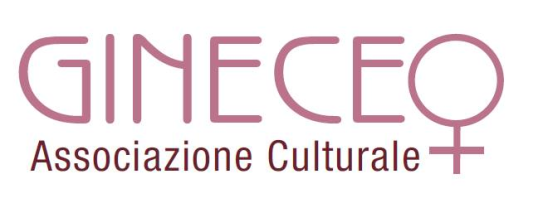 Corso di formazione BLS/d adulto e pediatrico per personale sanitario ostetrico con rilascio del brevetto di Istruttore BLS/d.Il Corso è articolato secondo le linee guida ILCOR 2015.Prima giornata:Durante la giornata seguiremo il processo formativo necessario per conseguire le conoscenze teoriche e la capacità per effettuare le manovre di Rianimazione Cardiopolmonare di base nell’adulto e nell’infante ed utilizzare il Defibrillatore Semiautomatico Esterno (DAE) precocemente. A fine corso si saprà affrontare l’emergenza/ urgenza dovuta ad arresto cardiocircolatorio in qualunque ambito esso si verifichi. La formazione, l’allenamento e il re training consentiranno all’esecutore di mantenere delle ottime prestazioni in caso di reale intervento per arresto cardiaco improvviso. Il corso BLSD ha l’obiettivo principale di far acquisire gli strumenti conoscitivi e metodologici e le capacità necessarie per prevenire il danno anossico cerebrale e riconoscere in un paziente lo stato d’incoscienza, di arresto respiratorio e di assenza di polso in una condizione di assoluta sicurezza per sé stesso, per la persona soccorsa e per gli altri soccorritori. Per ottenere ottimi risultati nel soccorso occorre ottimizzare i tempi di intervento, uniformare ed ordinare le valutazioni da effettuare e le azioni da compiere nell’ambito della cosiddetta catena della sopravvivenza 8.30 - 8.45 Registrazione dei partecipanti 8.45 - 9.00 Presentazione del corso 9.00 - 11.00 Sessione teorica BLS-D su paziente adulto - Arresto Cardiaco Improvviso (cause e statistiche) - Valutazione sulla sicurezza - Valutazione stato di coscienza e controllo del circolo - Attivazione 118 - Massaggio cardiaco esterno - Apertura vie aeree - Tecniche ventilazione artificiale - Utilizzo maschera facciale di rianimazione - Utilizzo del pallone auto espansibile e cannula di Guedel - Utilizzo del defibrillatore semiautomatico (AED) - Risoluzione dei problemi e manutenzione di un AED - Posizione laterale di sicurezza - Ostruzione da corpo estraneo 11.00 - 11.15 Pausa 12.30 Sessione teorica P-BLS-D su paziente pediatrico - Arresto Cardiaco Improvviso (cause e statistiche) - Valutazione sulla sicurezza - Valutazione stato di coscienza e controllo del circolo - Attivazione 118 - Apertura vie aeree - Tecniche ventilazione artificiale - Utilizzo del defibrillatore semiautomatico (AED) - Ostruzione da corpo estraneo 12.30 - 13.30 Pausa pranzo 13.30 - 15.30 Sessione pratica su manichino adulto - BLS (1 e 2 soccorritori) - BLSD (1 e 2 soccorritori) - Disostruzione da corpo estraneo - Posizione laterale di sicurezza - Ventilazione con pallone auto-espansibile - Inserimento cannula di Guedel 15.30 - 15.45 Pausa 15.45 - 17.45 Sessione pratica su manichini pediatrici - P-BLS (1 e 2 soccorritori) - P-BLSD (1 e 2 soccorritori) - Ventilazione con pallone auto espansibile - Disostruzione da corpo estraneo 17.45 - 18.00 Pausa 18.00 - 18.30 Valutazione pratica: sequenza BLSD a 2 soccorritori 18.00 - 19.00 Valutazione teorica: quiz a risposta multipla (questionario ECM) 19.00 - 19.30 Chiusura giornata e consegna diplomi “Operatore BLSD”Seconda giornata:Durante la seconda giornata seguiremo il processo formativo necessario per conseguire le conoscenze teoriche e la capacità per conseguire il brevetto di Istruttore BLSD-PBLSD. L'Istruttore BLSD conduce i corsi operatore BLS e BLSD (Adulto e Pediatrico) divulgando le Linee Guida delle Società medico scientifiche accreditate a livello internazionale. Diventare Istruttore BLSD-PBLSD, significa entrare a far parte di un grande gruppo all'interno del quale è possibile vivere importanti esperienze formative e cogliere la possibilità di trasformare la passione dell'insegnamento delle manovre rianimatorie alla popolazione in un vero e proprio lavoro che può dare mille soddisfazioni.Programma generale corso istruttori BLS/d:8.30 - 12.30 Formazione frontale in aula parte teorica: 4 oreStandard e procedure generali.Acquisizione di competenze didattiche, relazionali e metodologiche per condurre i corsi.Linee guida per una RCP di qualità;Approfondimenti delle conoscenze sul primo soccorso e l’emergenza sanitaria.13.30 - 17.30 (Formazione frontale in aula parte pratica: 4 ore)Addestramento pratico RCP su manichino adulto e pediatrico;Valutazione finale candidato Istruttore.17.30 - 18.00 De briefing e consegna attestatiCosto complessivo a persona riservato al Collegio delle Ostetriche Torino-Asti: 240.00 € Per garantire l’attivazione del corso è previsto un numero minimo di partecipanti pari a 12 iscritti.